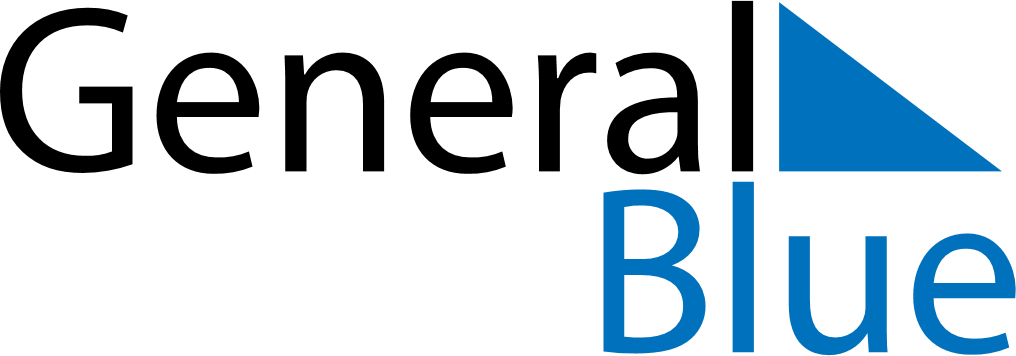 Weekly CalendarNovember 13, 2022 - November 19, 2022Weekly CalendarNovember 13, 2022 - November 19, 2022Weekly CalendarNovember 13, 2022 - November 19, 2022Weekly CalendarNovember 13, 2022 - November 19, 2022Weekly CalendarNovember 13, 2022 - November 19, 2022Weekly CalendarNovember 13, 2022 - November 19, 2022SundayNov 13MondayNov 14MondayNov 14TuesdayNov 15WednesdayNov 16ThursdayNov 17FridayNov 18SaturdayNov 196 AM7 AM8 AM9 AM10 AM11 AM12 PM1 PM2 PM3 PM4 PM5 PM6 PM